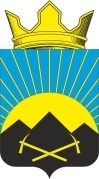 РОССИЙСКАЯ ФЕДЕРАЦИЯРОСТОВСКАЯ ОБЛАСТЬТАЦИНСКИЙ РАЙОНМУНИЦИПАЛЬНОЕ ОБРАЗОВАНИЕ«УГЛЕГОРСКОЕ СЕЛЬСКОЕ ПОСЕЛЕНИЕ»________________________________________________________________ПОСТАНОВЛЕНИЕ23.07.2021 г.                                        №  65                                пос. УглегорскийОб утверждении перечня муниципального имущества, предназначенного для предоставленияв аренду субъектам малого и среднего предпринимательства, самозанятым и организациям,                                                                                                                                                                                                                   образующим инфраструктуру поддержкисубъектам малого и среднего предпринимательства              В целях реализации Федерального закона от 24.07.2007 года №209-ФЗ «О развитии малого и среднего предпринимательства в Российской Федерации, в соответствии с решением Собрания депутатов Углегорского сельского поселения  от 23.07.2021года  № 210   «Об утверждении Положения о порядке формирования, ведения и обязательного опубликования перечня муниципального имущества, свободного от прав третьих лиц (за исключением имущественных прав субъектов малого и среднего предпринимательства), подлежащего предоставлению во владение и (или) пользование на долгосрочной основе субъектам малого и среднего предпринимательства, самозанятым и организациям, образующим инфраструктуру поддержки субъектов малого и среднего предпринимательства, и порядке и условиях предоставления в аренду включенного в данный перечень имущества», статьей 30 Устава муниципального образования «Углегорское сельское поселение», Администрация муниципального образования «Углегорское  сельское  поселение»ПОСТАНОВЛЯЕТ:           1. Утвердить перечень муниципального имущества, предназначенного для предоставления во владение и (или) пользование субъектам малого и среднего предпринимательства, самозанятым и организациям, образующим инфраструктуру поддержки субъектам малого и среднего предпринимательства согласно приложению к настоящему постановлению.          2. Контроль за выполнением настоящего постановления  оставляю за собой.Глава Администрации                                                                   Углегорского  сельского поселения                                        Л.Л. Качурина                                                                                                    Приложение                                                                                                   к постановлению   Администрации                                                                                                                                                                                                                Углегорского сельского поселения                                                                                                                                                                                                              от 23.07.2021 № 65 ПЕРЕЧЕНЬмуниципального имущества, предназначенного для предоставления во владение и (или) пользование субъектам малого и среднего предпринимательства, самозанятым и организациям, образующим инфраструктуру поддержки субъектам малого и среднего предпринимательства№п/пНаименованиеобъектаАдрес объектаПлощадь объекта,кв. м.1.Нежилое помещение п. Углегорский пер. Школьный,2318.3